

Professional Development Committee Meeting
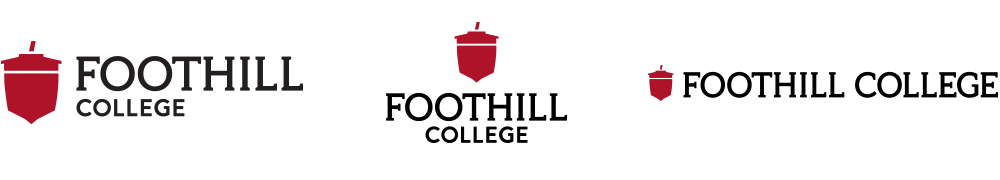 AGENDA
Date: 5/10/18			    Time: 12:15 p.m. – 1:30 p.m.		   Location: Altos Room
Discussion ItemsReview/approve minutes from March meetingDebrief Spring PD Day – HolcroftOpening Day Fall 2018Direction from President's OfficeScott Lankford requests Gender Pronouns and Trans Inclusion (great success last year, wants to repeat)Schedule remaining meeting dates for Spring quarterPD website – Judy BakerWhat changes need to be made to existing site - need to move it to OmniUpdateNeed to designate a site owner to handle edits and updatesNeed to decide if we want to continue using Constant Contact for site calendar and event registrationRequests from staff and facultyUDL training (Megan McNamara)Attention Management with facilitator Maura Thomas https://maurathomas.com/speaking/ (Joy Holland has already inquired)Service Excellence – Karen SmithRay Chan https://foothilldeanza-my.sharepoint.com/:b:/g/personal/10844029_fhda_edu/EZ_0jIi9p9pDh6bWF_gk9kMBWxNUbH_CUMU2Igde-bEjKA?e=G316RU https://theatreworks.org/youth-programs/for-schools/Employee conflicts – Karen SmithAnnouncements - all Courageous Conversations: Beyond Diversity I will be October 11-12, 2018Future agenda items:PD PlanFuture of PD committee in new governance structure